										Our Ref: SCR/EJO										12 May 2021						  Dear Parent/ Carer,I am writing to inform you that the last day in school for Year 11 students will be 1.00pm on Friday 28 May 2021. There will be a Year 11 leavers lunch at 1.00pm for students who wish to stay for lunch.  Lunch will be free to students on the last day if they wish to stay for the leavers lunch and after lunch they will be allowed to leave college.It is essential that students continue to work hard between now and Friday 28 May to ensure that all assessments are completed.  It is essential that there is excellent behaviour right up to and including the leavers date.A number of year 11 have ordered a leavers hoodie and they will be able to wear them for the full week between Monday 24 – Friday 28 May 2021.  Some students have asked if they are able to wear black leggings for the last week and this is permitted but all should have a shirt and tie underneath their hoodie and black footwear.A number of year 11 will want to sign leavers books and some may wish to bring in a spare white shirt to sign (but not wear).  Any signing of books or spare shirts must be done during social time, not in lesson time.  Students will not be allowed to wear any signed shirts and will be sent home to change if they have a graffitied shirt.We have been delighted by the way Year 11 students have responded to the challenges of all their assessments and we are grateful to you for the fantastic support and encouragement you have provided. In an extremely small numbers of cases however, if individual pupils are still missing assessments after Friday 28 May 2021 and we have not yet been able to collect sufficient evidence from them to justify a grade decision, we will contact you and make arrangements for your child to return to school between Monday 7 June and Thursday 17 June to take any final assessments.   It is essential that all year 11 are available between Monday 7 June and Thursday 17 June in case they need to attend Unity College to complete any unfinished assessments.For all year 11 students, results day will be Thursday 12 August 2021 and I will be in touch, in due course, to explain arrangements for collecting results and the support and guidance that will be available to students and parents/carers.I would be grateful if your child has any uniform or PE kit that they no longer need after Thursday 17 June that they donate this to Unity College by bringing this into internal / main reception.I take this opportunity to thank you for you continued support throughout your child’s education at Unity College and look forward to students receiving the GCSE results they thoroughly deserve in August.Yours sincerely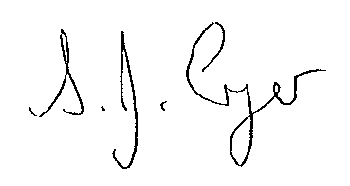 Mrs S CryerHeadteacher